 To: ……. [party the offer to settle costs is addressed to] …….The ……. [appellant/respondent, name of the party offering to settle costs] ……. offers to settle costs in accordance with Schedule 1 of the Court of Appeal Rules in the amount of $............... ………………………………………………………Date 					           ………………………………..…………………………………..Party/Party’s LawyerCOURT OF APPEAL FOR BRITISH COLUMBIAFORM 16OFFER TO SETTLE COSTS (RULE 76(1) )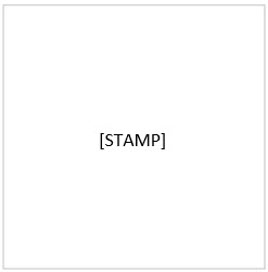 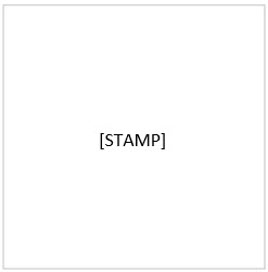 
Court of Appeal File No.
Court of Appeal File No.v.